Seguro SocialDirectorio de Agencias de PRDirectorio de Municipios de PRDirectorio de Agencias Federales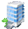 Dirección Física Dirección PostalTeléfonos / FaxHorario de ServicioINFORMACION GENERALINFORMACION GENERALINFORMACION GENERALINFORMACION GENERALSOCIAL SECURITYFOREST HILLS PLZ 2FLROAD 167BAYAMON, PR 00959SOCIAL SECURITYFOREST HILLS PLZ 2FLROAD 167BAYAMON, PR 009591-800-772-12131-800-325-0778 (TTY)Lunes a Viernes9:00 a.m.-3:00 p.m.Miércoles9:00 a.m. – 12:00 p.m.CAGUASSOCIAL SECURITY
GATSBY BLDG SUITE 328
30 PADIAL ST
CAGUAS, PR SOCIAL SECURITY
GATSBY BLDG SUITE 328
30 PADIAL ST
CAGUAS, PR 007251-800-772-12131-800-325-0778 (TTY)Lunes a Viernes9:00 a.m.-3:00 p.m.Miércoles9:00 a.m. – 12:00 p.m.CAROLINACAROLINACAROLINACAROLINASOCIAL SECURITY
SUITE 201
5829 65 INF AVE
CAROLINA, PR SOCIAL SECURITY
SUITE 201
5829 65 INF AVE
CAROLINA, PR 009871-800-772-12131-800-325-0778 (TTY)Lunes a Viernes9:00 a.m.-3:00 p.m.Miércoles9:00 a.m. – 12:00 p.m.FAJARDOSOCIAL SECURITY
102 GARRIDO MORALES
FAJARDO, PR 00738SOCIAL SECURITY
102 GARRIDO MORALES
FAJARDO, PR 007381-800-772-12131-800-325-0778 (TTY)Lunes a Viernes9:00 a.m.-3:00 p.m.Miércoles9:00 a.m. – 12:00 p.m.GUAYNABOGUAYNABOGUAYNABOGUAYNABOSOCIAL SECURITY
SSS PLAZA 7TH FLR
1510 ROOSEVELT AVE
GUAYNABO, PRSOCIAL SECURITY
SSS PLAZA 7TH FLR
1510 ROOSEVELT AVE
GUAYNABO, PR 009681-800-772-12131-800-325-0778 (TTY)Lunes a Viernes9:00 a.m.-3:00 p.m.Miércoles9:00 a.m. – 12:00 p.m.MAYAGUEZSOCIAL SECURITY
OFFICE PK II BLDG
357 HOSTOS AVE
MAYAGUEZ, PR 00680SOCIAL SECURITY
OFFICE PK II BLDG
357 HOSTOS AVE
MAYAGUEZ, PR 006801-800-772-12131-800-325-0778 (TTY)Lunes a Viernes9:00 a.m.-3:00 p.m.Miércoles9:00 a.m. – 12:00 p.m.PONCESOCIAL SECURITY
2190 PONCE BY-PASS
PONCE, PR 00717SOCIAL SECURITY
2190 PONCE BY-PASS
PONCE, PR 007171-800-772-12131-800-325-0778 (TTY)Lunes a Viernes9:00 a.m.-3:00 p.m.Miércoles9:00 a.m. – 12:00 p.m.SAN JUANSOCIAL SECURITY4 PISO SJ SIF BLDG1579 AVE PONCE DE LEONSAN JUAN, PR 00926SOCIAL SECURITY4 PISO SJ SIF BLDG1579 AVE PONCE DE LEONSAN JUAN, PR 009261-800-772-12131-800-325-0778 (TTY)Lunes a Viernes9:00 a.m.-3:00 p.m.Miércoles9:00 a.m. – 12:00 p.m.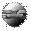 Otros Enlaces